             Технологическая карта     приготовления салата1. Подготовить продукты для салата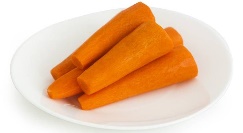 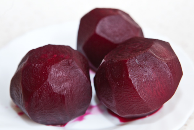 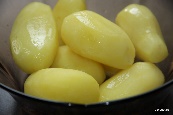 2. Нарезать продукты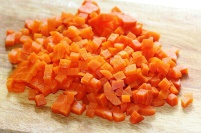 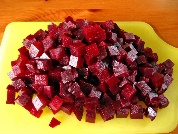 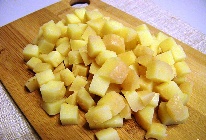 3. Собрать и заправить салат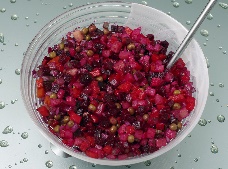 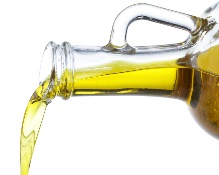 4. Украсить салат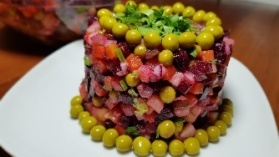 5. Сервировка и презентация блюда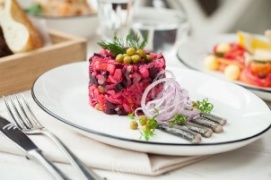 